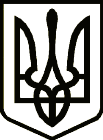 УКРАЇНАСРІБНЯНСЬКА СЕЛИЩНА РАДАРІШЕННЯ( позачергова сьома сесія восьмого скликання)11 червня 2021 року     								смт СрібнеПро внесення змін до  структуриі загальної чисельності працівниківСрібнянської селищної ради З метою удосконалення структури виконавчих органів Срібнянської селищної ради, забезпечення належного функціонування структурних підрозділів, відповідно до ст. ст. 25, 26, 59  Закону України «Про місцеве самоврядування в Україні», взявши до уваги клопотання відділу культури та туризму: Срібнянської селищної ради від 26.05.2021 року № 02-05/80, селищна  рада вирішила:       1. Внести зміни до структури та загальної чисельності апарату Срібнянської селищної ради, а саме:         створити сектор з питань надзвичайних ситуацій, цивільного захисту та мобілізаційної роботи з посадами:завідувач сектору - одна штатна одиниця;спеціаліст I категорії - одна штатна одиниця.       2. Внести зміни до структури і загальної чисельності виконавчих органів Срібнянської селищної ради з правом юридичної особи, а саме до відділу культури та туризму Срібнянської селищної ради:-  вивести 0,5 посадового окладу директора Гриціївського сільського будинку культури та ввести 0,75 посадового окладу;- вивести 0,5 посадового окладу художнього керівника Гриціївського сільського будинку культури та ввести 0,25 посадового окладу.       3. Викласти додаток 1 та додаток 4 в новій редакції.       4.Контроль за виконанням цього рішення покласти на керуючого справами (секретаря) виконавчого комітету Ірину ГЛЮЗО.Селищний голова                                                                Олена ПАНЧЕНКО